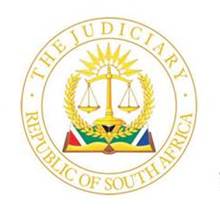 OFFICE OF THE CHIEF JUSTICEIN THE HIGH COURT OF SOUTH AFRICA,	      LIMPOPO DIVISION POLOKWANEPrivate Bag X 9693; Polokwane; 0700. 36 Biccard Street; Polokwane; 0699Tel no. (015) 495 1786; Fax no: (015) 230 4223   BEFORE THE HONOURABLE JUDGE KGANYAGO                               SETTLEMENT ROLL: 21 FEBRUARY 2024			  	 THIRD FLOOR COURT 3				        TIME: 09H00  NoNames of PartiesCase noPlaintiff’s Attorneys              &Defendant Attorneys  OutcomesModjadji Gloria Molewa  VRoad Accident Fund4527/2023LR Mabunda Attorneys Road Accident Fund  Mokgaetsi Martha Lebelo VRoad Accident Fund10473/2022Mabjana Thulare Attorneys Road Accident Fund    Mohlao Glory Mailula VRoad Accident Fund 11262/2022Mabjana Thulare Attorneys Road Accident Fund      Thusso Moshoane Montjane  VRoad Accident Fund 11265/2022Mabjana Thulare Attorneys Road Accident Fund     Simpiwe Lecreture Ndaba   VRoad Accident Fund  2415/2023Mabjana Thulare Attorneys Road Accident Fund  Innocent Makgobatlou VRoad Accident Fund2770/2023PMK Tladi & Associates Road Accident Fund Moela Setemere Jafta VRoad Accident Fund 527/2020HLM Mamabolo Attorneys Road Accident Fund Legodi Thapelo Lucky  VRoad Accident Fund3431/2019HLM Mamabolo Attorneys Road Accident FundMathokgobela RanotoVRoad Accident Fund  7499/2022HLM Mamabolo Attorneys Road Accident Fund Mapengo Musa Given VRoad Accident Fund4984/2021Baloyi Maluleke INC Attorneys Road Accident Fund Chauke MuxeVRoad Accident Fund  4990/2021Baloyi Maluleke INC Attorneys Road Accident Fund Ndlovu Shane  VRoad Accident Fund611/2020LL Senyatsi INC Attorneys Road Accident Fund Mutisi Brenda VRoad Accident Fund   1300/2022LL Senyatsi INC Attorneys Road Accident FundBoitumelo Tevin Mainganya  VRoad Accident Fund4031/2021Leshilo Attorneys Road Accident Fund    Dineo Modiba VRoad Accident Fund  4038/2020Thorisho Makgati Attorneys Road Accident Fund    Ntobeng SollyVRoad Accident Fund  5066/2021Mphela & Associates Road Accident Fund Mpho Mlangeni VRoad Accident Fund 6117/2020LP Mkhabele Attorneys INC Road Accident Fund Moruane Ditlhoriso Johannes   VRoad Accident Fund 4162/2019Chuene Attorneys Road Accident FundMolopa Thabitha Mashelane obo Minor   VRoad Accident Fund 892/.2019Mmakola Matsimela INC Road Accident FundCreselder Makhubele VRoad Accident Fund 5154/2017Tumisang Nyakale Attorneys Road Accident Fund Mathipa Peter Erick VRoad Accident Fund 4806/2022Tumisang Nyakale Attorneys Road Accident Fund Mayimisi Vutshila Andrienne  VRoad Accident Fund 3224/2022Ndubane Attorneys Road Accident FundMoyahabo Francina Mankga VRoad Accident Fund 5699/2019Lesiba Mailula Attorneys Road Accident FundMabyalwa Sharlotte MashabaVRoad Accident Fund 7848/2020Segogo Attorneys Road Accident Fund